WHITERIVER ELEMENTARY SCHOOL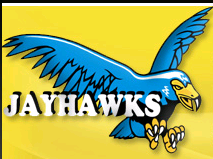 P.O. Box 190Whiteriver, Arizona 85941Phone: (928) 358-5660	Ms. Bonnie Kasey                                         	 Fax:  (928) 358-5661PrincipalWES Mission Statement: Offering a safe learning environment that guides all students to reach their highest potential.Annual Title 1 Meeting Date: October 5, 2023Dear Parents, Guardians, and Community Members,We are pleased to notify you that in accordance with the Elementary and Secondary Education Act (ESEA), you have the right to request information regarding the professional qualifications of your child’s teacher.  Specifically, you may request the following:●	Whether the teacher has met State qualification and licensing criteria for the grade levels and subject areas in which the teacher provides instruction.●	Whether the teacher is teaching under emergency or substitute status. ●	The baccalaureate degree major of the teacher and any other graduate certification or degree held by the teacher, and the field of discipline of the certification or degree.●	Whether the child is provided services by paraprofessionals and, if so, their qualifications.If you would like to receive this information, please complete the top portion of the enclosed form, and return the form to your child’s school.  Should you have any questions, feel free to contact your child’s school principal Mrs. Kasey at 928-358-5660, and she will be happy to assist you.Sincerely,Bonnie KaseyPrincipalWhiteriver Elementary SchoolWES Vision Statement: Empowering all students to value culture, community, and learning to prepare for a successful future.